В соответствии с Федеральным законом от 27 июля 2010 года № 210-ФЗ «Об организации предоставления государственных и муниципальных услуг», Федеральным законом от 6 октября 2003 года № 131-ФЗ «Об общих принципах организации местного самоуправления в Российской Федерации», постановлением Правительства Российской Федерации от 16 мая 2011 года № 373 «О разработке и утверждении административных регламентов исполнения государственных функций и предоставления государственных услуг», постановлением Кабинета Министров Чувашской Республики от 29 апреля 2011 года № 166 «О порядке разработки и утверждения административных регламентов исполнения государственных функций и административных регламентов предоставления государственных услуг», Уставом Канашского района Чувашской Республики, в целях совершенствования организации работы по разработке и утверждению административных регламентов предоставления муниципальных услуг и исполнения муниципальных функций, Администрация Канашского района Чувашской Республики                           п о с т а н о в л я е т:1. Утвердить:1.1. Порядок разработки и утверждения административных регламентов предоставления муниципальных услуг (Приложение № 1);1.2. Порядок разработки и утверждения административных регламентов исполнения муниципальных функций (Приложение № 2);1.3. Порядок проведения экспертизы проектов административных регламентов предоставления муниципальных услуг и исполнения муниципальных функций (Приложение 3).2. Признать утратившим силу постановление администрации Канашского района Чувашской Республики от 3 августа 2020 года № 334  «О порядке разработки, утверждения и проведения экспертизы административных регламентов предоставления муниципальных услуг и  исполнения муниципальных функций».3. Контроль за исполнением настоящего постановления возложить на заместителя главы администрации – начальника отдела по развитию общественной инфраструктуры  администрации Канашского района Чувашской Республики Филиппову Е.В.4. Настоящее постановление вступает в силу после его официального опубликования.Врио главы администрации района                                                                     С.Н. МихайловПриложение № 1Утвержденпостановлением администрацииКанашского района Чувашской Республики                                                                 от 25.10.2021   № 711ПОРЯДОКРАЗРАБОТКИ И УТВЕРЖДЕНИЯ АДМИНИСТРАТИВНЫХ РЕГЛАМЕНТОВПРЕДОСТАВЛЕНИЯ МУНИЦИПАЛЬНЫХ УСЛУГ В АДМИНИСТРАЦИИ КАНАШСКОГО РАЙОНА ЧУВАШСКОЙ РЕСПУБЛИКИI. Общие положения1.1. Настоящий Порядок разработки и утверждения административных регламентов предоставления муниципальных услуг (далее - Порядок) устанавливает требования к разработке и утверждению административных регламентов предоставления муниципальных услуг в администрации Канашского района Чувашской Республики (далее - Администрация). Административный регламент предоставления муниципальной услуги (далее - административный регламент) - нормативный правовой акт Администрации, устанавливающий сроки и последовательность административных процедур (действий), Администрации осуществляемых по запросу физического или юридического лица либо их уполномоченных представителей (далее - заявитель) в пределах установленных нормативными правовыми актами Российской Федерации, нормативными правовыми актами Чувашской Республики полномочий в соответствии с требованиями Федерального закона от 27 июля 2010 г. № 210-ФЗ "Об организации предоставления государственных и муниципальных услуг".1.2. Административный регламент также устанавливает порядок взаимодействия между структурными подразделениями Администрации и должностными лицами, порядок взаимодействия с заявителями, органами исполнительной власти Чувашской Республики, территориальными органами федеральных органов исполнительной власти (далее - органы исполнительной власти) и организациями при предоставлении муниципальной услуги.1.3. Административные регламенты разрабатываются структурными подразделениями Администрации, к сфере деятельности которых относится предоставление муниципальной услуги (далее - орган, являющийся разработчиком административного регламента), в соответствии с федеральными законами, нормативными правовыми актами Президента Российской Федерации и Правительства Российской Федерации, законами Чувашской Республики, нормативными правовыми актами Главы Чувашской Республики и Кабинета Министров Чувашской Республики, муниципальными правовыми актами Канашского района Чувашской Республики, а также с учетом решений Комиссии по повышению качества предоставления государственных и муниципальных услуг в Чувашской Республике, устанавливающих критерии, сроки и последовательность административных процедур, административных действий и (или) принятия решений и иных требований к порядку предоставления муниципальной услуги.1.4. При разработке административных регламентов предусматривается оптимизация (повышение качества) предоставления муниципальных услуг, в том числе:а) упорядочение административных процедур и административных действий;б) устранение избыточных процедур (действий);в) сокращение количества документов, представляемых заявителями для предоставления муниципальной услуги, применение новых форм документов, позволяющих устранить необходимость неоднократного предоставления идентичной информации, снижение количества взаимодействий заявителей с должностными лицами Администрации, предоставляющего услугу, в том числе за счет выполнения отдельных административных процедур (действий) на базе Многофункциональных центров предоставления государственных и муниципальных услуг (далее - многофункциональный центр) и реализации принципа "одного окна", использование межведомственных согласований при предоставлении муниципальной услуги без участия заявителя, в том числе с использованием информационно-коммуникационных технологий;г) сокращение срока предоставления муниципальной услуги, а также сроков исполнения отдельных административных процедур и административных действий в рамках предоставления муниципальной услуги. Орган, являющийся разработчиком административного регламента, может установить в административном регламенте сокращенные сроки предоставления муниципальной услуги, а также сроки исполнения административных процедур в рамках предоставления муниципальной услуги по отношению к соответствующим срокам, установленным законодательством Российской Федерации, законодательством Чувашской Республики;д) ответственность должностных лиц Администрации, предоставляющих муниципальные услуги, за несоблюдение ими требований административных регламентов при выполнении административных процедур или административных действий;е) предоставление муниципальной услуги в электронной форме, посредством федеральной  государственной информационной системы "Единый портал государственных и муниципальных услуг (функций)", государственной информационной системы "Портал государственных и муниципальных услуг (функций) Чувашской Республики" ", а также официального сайта Администрации. 1.5. Административные регламенты утверждаются постановлениями Администрации Канашского района Чувашской Республики.1.6. Если в предоставлении муниципальной услуги участвуют несколько отделов Администрации, административный регламент утверждается в установленном порядке постановлением администрации Канашского района Чувашской Республики.1.7. Исполнение Администрацией отдельных государственных полномочий, переданных им на основании федеральных законов, законов Чувашской Республики с предоставлением субвенций из соответствующих бюджетов, осуществляется в порядке, установленном административным регламентом, утвержденным федеральным органом исполнительной власти, органом исполнительной власти Чувашской Республики, если иное не установлено федеральным законом, законом Чувашской Республики.1.8. Административные регламенты разрабатываются администрацией на основании полномочий, предусмотренных федеральными законами, актами Президента Российской Федерации и Правительства Российской Федерации, законами Чувашской Республики, актами Главы Чувашской Республики, Кабинета Министров Чувашской Республики, муниципальными правовыми актами Канашского района, и включаются в перечень муниципальных услуг и муниципальных функций по контролю и надзору, размещаемый в федеральных государственных информационных системах "Федеральный реестр государственных и муниципальных услуг (функций)" и "Единый портал государственных и муниципальных услуг (функций)", региональных информационных системах Чувашской Республики "Реестр государственных и муниципальных услуг (функций) Чувашской Республики" и "Портал государственных и муниципальных услуг (функций) Чувашской Республики".1.9. Административный регламент подлежит согласованию с финансовым отделом Администрации в случае, если утверждение и внедрение административного регламента потребует дополнительных расходов из бюджета Канашского района сверх установленных на содержание соответствующей Администрации.1.10. Проекты административных регламентов предоставления муниципальных услуг подлежат независимой антикоррупционной экспертизе.1.11. Проекты административных регламентов, а также заключения независимой антикоррупционной экспертизы размещаются на официальном сайте Канашского района Чувашской Республики на баннере "Административная реформа" в информационно-телекоммуникационной сети "Интернет" (далее - сеть "Интернет").1.12. Постановления Администрации Канашского района Чувашской Республики, утверждающие административные регламенты и сведениями об учете замечаний и предложений, содержащихся в указанных заключениях, представляются Администрацией на государственную регистрацию в Министерство юстиции Чувашской Республики в порядке, установленном Законом Чувашской Республики от 17 декабря 2008 г. № 67 "О порядке организации и ведения регистра муниципальных нормативных правовых актов Чувашской Республики".1.13. Внесение изменений в административные регламенты осуществляется в случае изменения законодательства Российской Федерации, законодательства Чувашской Республики, муниципальных правовых актов Канашского района, регулирующих предоставление муниципальной услуги, изменения структуры Администрации, к сфере деятельности которых относится предоставление муниципальной услуги, а также по предложениям отделов Администрации, основанным на результатах анализа практики применения административных регламентов предоставления муниципальных услуг.Внесение изменений в административные регламенты осуществляется в порядке, установленном для разработки и утверждения административных регламентов.II. Требования к административным регламентам2.1. Наименование административного регламента определяется структурным подразделением, являющимся разработчиком административного регламента, с учетом формулировки, соответствующей редакции положения нормативного правового акта, которым предусмотрена муниципальная услуга.2.2. В административный регламент включаются следующие разделы:а) общие положения;б) стандарт предоставления муниципальной услуги;в) состав, последовательность и сроки выполнения административных процедур (действий), требования к порядку их выполнения, в том числе особенности выполнения административных процедур в электронной форме, а также особенности выполнения административных процедур в многофункциональных центрах предоставления государственных и муниципальных услуг;г) формы контроля за исполнением административного регламента;д) досудебный (внесудебный) порядок обжалования решений и действий (бездействия) органа местного самоуправления, предоставляющего муниципальную услугу, а также должностных лиц, муниципальных служащих Администрации.2.3. Раздел, касающийся общих положений, состоит из следующих подразделов:а) предмет регулирования административного регламента;б) круг заявителей;в) требования к порядку информирования о предоставлении муниципальной услуги, в том числе:информация о местах нахождения и графике работы Администрации, предоставляющих муниципальную услугу, их структурных подразделениях, организаций, участвующих в предоставлении муниципальной услуги; способы получения информации о местах нахождения и графиках работы органов исполнительной власти, органов местного самоуправления и организаций, обращение в которые необходимо для получения муниципальной услуги, а также многофункциональных центров;справочные телефоны структурных подразделений Администрации, предоставляющих муниципальную услугу, организаций, участвующих в предоставлении муниципальной услуги, в том числе номер телефона-автоинформатора;адреса официальных сайтов Администрации на Портале органов власти Чувашской Республики в сети "Интернет", организаций, участвующих в предоставлении муниципальной услуги, содержащие информацию о предоставлении муниципальной услуги, услуг, необходимых и обязательных для предоставления муниципальной услуги, адреса их электронной почты;порядок получения информации заявителями по вопросам предоставления муниципальной услуги, услуг, необходимых и обязательных для предоставления муниципальной услуги, сведений о ходе предоставления указанных услуг, в том числе с использованием федеральной государственной информационной системы "Единый портал государственных и муниципальных услуг (функций)" и региональной информационной системы Чувашской Республики "Портал государственных и муниципальных услуг (функций) Чувашской Республики";порядок, форма и место размещения указанной в настоящем подпункте информации, в том числе на стендах в местах предоставления муниципальной услуги, услуг, необходимых и обязательных для предоставления муниципальной услуги, а также на официальном сайте Администрации, предоставляющего муниципальную услугу, на Портале органов власти Чувашской Республики в сети "Интернет", организаций, участвующих в предоставлении муниципальной услуги, а также в федеральной государственной информационной системе "Единый портал государственных и муниципальных услуг (функций)" и региональной информационной системе Чувашской Республики "Портал государственных и муниципальных услуг (функций) Чувашской Республики".2.4. Стандарт предоставления муниципальной услуги должен содержать следующие подразделы:а) наименование муниципальной услуги;б) наименование органа предоставляющего муниципальную услугу. Если в предоставлении муниципальной услуги участвуют также органы исполнительной власти Чувашской Республики, иные органы местного самоуправления и организации, то указываются все органы исполнительной власти, органы местного самоуправления и организации, обращение в которые необходимо для предоставления муниципальной услуги.Также указываются требования пункта 3 части 1 статьи 7 Федерального закона от 27 июля 2010 года № 210-ФЗ "Об организации предоставления государственных и муниципальных услуг" (далее - Федеральный закон), а именно - установление запрета требовать от заявителя осуществления действий, в том числе согласований, необходимых для получения муниципальной услуги и связанных с обращением в органы исполнительной власти, иные органы местного самоуправления и организации, за исключением получения услуг и получения документов и информации, представляемых в результате предоставления таких услуг, включенных в перечень услуг, указанные в части первой статьи 9 Федерального закона от 27 июля 2010 года № 210-ФЗ "Об организации предоставления государственных и муниципальных услуг" (далее Федеральный закон), которые являются необходимыми и обязательными для предоставления муниципальных услуг, утвержденный Собранием депутатов Канашского района Чувашской Республики;в) описание результата предоставления муниципальной услуги;г) срок предоставления муниципальной услуги, в том числе с учетом необходимости обращения в организации, участвующие в предоставлении муниципальной услуги, срок приостановления предоставления муниципальной услуги в случае, если возможность приостановления предусмотрена законодательством Российской Федерации и (или) законодательством Чувашской Республики, муниципальными правовыми актами Канашского района, сроки выдачи (направления) документов, являющихся результатом предоставления муниципальной услуги;д) перечень нормативных правовых актов, регулирующих отношения, возникающие в связи с предоставлением муниципальной услуги, с указанием их реквизитов и источников официального опубликования;е) исчерпывающий перечень документов, необходимых в соответствии с нормативными правовыми актами Российской Федерации и Чувашской Республики, муниципальными правовыми актами Канашского района для предоставления муниципальной услуги, и услуг, которые являются необходимыми и обязательными для предоставления муниципальной услуги, подлежащих представлению заявителем, способах их получения заявителем, в том числе в электронной форме, и порядок их представления (бланки, формы обращений, заявления и иных документов, подаваемых заявителем в связи с предоставлением муниципальной услуги, приводятся в качестве приложений к административному регламенту, за исключением случаев, когда формы указанных документов установлены федеральными законами, актами Президента Российской Федерации и Правительства Российской Федерации, законами Чувашской Республики, актами Главы Чувашской Республики, Кабинета Министров Чувашской Республики, муниципальными правовыми актами Канашского района, а также случаев, когда законодательством Российской Федерации, законодательством Чувашской Республики, муниципальными правовыми актами Канашского района предусмотрена свободная форма подачи этих документов);ж) исчерпывающий перечень документов, необходимых в соответствии с нормативными правовыми актами Российской Федерации и Чувашской Республики, муниципальными правовыми актами Канашского района для предоставления муниципальной услуги, которые находятся в распоряжении государственных органов, администрации и иных органов, участвующих в предоставлении государственных или муниципальных услуг, и которые заявитель вправе представить, а также способы их получения заявителями, в том числе в электронной форме, порядок их представления (бланки, формы обращений, заявлений и иных документов, подаваемых заявителем в связи с предоставлением государственной услуги, приводятся в качестве приложений к регламенту, за исключением случаев, когда формы указанных документов установлены актами Президента Российской Федерации или Правительства Российской Федерации, законами Чувашской Республики, актами Главы Чувашской Республики, Кабинета Министров Чувашской Республики, а также случаев, когда законодательством Российской Федерации, законодательством Чувашской Республики, муниципальными правовыми актами Канашского района предусмотрена свободная форма подачи этих документов). Непредставление заявителем указанных документов не является основанием для отказа заявителю в предоставлении услуги;з) указание на запрет требовать от заявителя:представления документов и информации или осуществления действий, представление или осуществление которых не предусмотрено нормативными правовыми актами, регулирующими отношения, возникающие в связи с предоставлением муниципальной услуги;и) представления документов и информации, в том числе подтверждающих внесение заявителем платы за предоставление муниципальных услуг, которые находятся в распоряжении органов, предоставляющих государственные услуги, органов, предоставляющих муниципальные услуги, иных государственных органов, администрациии либо подведомственных государственным органам организаций, участвующих в предоставлении предусмотренных частью 1 статьи 1 Федерального закона государственных и муниципальных услуг, в соответствии с нормативными правовыми актами Российской Федерации, нормативными правовыми актами Чувашской Республики, муниципальными правовыми актами, за исключением документов, включенных в определенный частью 6 статьи 7 Федерального закона перечень документов. Заявитель вправе представить указанные документы в орган исполнительной власти, предоставляющий государственную услугу, по собственной инициативе;к) исчерпывающий перечень оснований для отказа в приеме документов, необходимых для предоставления муниципальной услуги;л) исчерпывающий перечень оснований для приостановления или отказа в предоставлении муниципальной услуги. В случае отсутствия таких оснований следует прямо указать на это в тексте административного регламента;м) перечень услуг, которые являются необходимыми и обязательными для предоставления муниципальной услуги, в том числе сведения о документе (документах), выдаваемом (выдаваемых) организациями, участвующими в предоставлении муниципальной услуги;н) порядок, размер и основания взимания государственной пошлины или иной платы, взимаемой за предоставление муниципальной услуги;о) порядок, размер и основания взимания платы за предоставление услуг, которые являются необходимыми и обязательными для предоставления муниципальной услуги, включая информацию о методике расчета размера такой платы;п) максимальный срок ожидания в очереди при подаче запроса о предоставлении муниципальной услуги, услуги, предоставляемой организацией, участвующей в предоставлении муниципальной услуги, и при получении результата предоставления таких услуг;р) срок и порядок регистрации запроса заявителя о предоставлении муниципальной услуги и услуги, предоставляемой организацией, участвующей в предоставлении муниципальной услуги, в том числе в электронной форме;с) требования к помещениям, в которых предоставляются муниципальная услуга, услуга, предоставляемая организацией, участвующей в предоставлении муниципальной услуги, к месту ожидания и приема заявителей, размещению и оформлению визуальной, текстовой и мультимедийной информации о порядке предоставления таких услуг, в том числе к обеспечению доступности для инвалидов указанных объектов в соответствии с законодательством Российской Федерации о социальной защите инвалидов;т) показатели доступности и качества муниципальной услуги, в том числе количество взаимодействий заявителя с должностными лицами при предоставлении муниципальной услуги и их продолжительность, возможность получения муниципальной услуги в многофункциональном центре предоставления государственных и муниципальных услуг, возможность получения информации о ходе предоставления муниципальной услуги, в том числе с использованием информационно-коммуникационных технологий;у) иные требования, в том числе учитывающие особенности предоставления муниципальной услуги по экстерриториальному принципу (в случае, если муниципальная услуга предоставляется по экстерриториальному принципу) и особенности предоставления муниципальной услуги в электронной форме. При определении особенностей предоставления муниципальной услуги в электронной форме указываются виды электронной подписи, которые допускаются к использованию при обращении за получением муниципальной услуги, в том числе с учетом права заявителя - физического лица использовать простую электронную подпись, в соответствии с Правилами определения видов электронной подписи, использование которых допускается при обращении за получением государственных и муниципальных услуг, утвержденными постановлением Правительства Российской Федерации от 25 июня 2012 г. № 634 "О видах электронной подписи, использование которых допускается при обращении за получением государственных и муниципальных услуг", по согласованию с Федеральной службой безопасности Российской Федерации модели угроз безопасности информации в информационной системе, используемой в целях приема обращений за получением муниципальной услуги и (или) предоставления такой услуги.2.5. Разделы, касающиеся состава, последовательности и сроков выполнения административных процедур (действий), требований к порядку их выполнения, в том числе особенностей выполнения административных процедур (действий) в электронной форме, а также особенностей выполнения административных процедур (действий) в многофункциональных центрах предоставления государственных и муниципальных услуг, состоят из подразделов, соответствующих количеству административных процедур, - логически обособленных последовательностей административных действий при предоставлении муниципальной услуги и услуг, которые являются необходимыми и обязательными для предоставления муниципальной услуги, имеющих конечный результат и выделяемых в рамках предоставления муниципальной услуги. В начале соответствующего раздела указывается исчерпывающий перечень административных процедур (действий), содержащихся в нем, в том числе отдельно указывается перечень административных процедур (действий) при предоставлении муниципальных услуг в электронной форме и процедур (действий), выполняемых многофункциональными центрами предоставления государственных и муниципальных услуг.В разделе, касающемся состава, последовательности и сроков выполнения административных процедур (действий), требований к порядку их выполнения, в том числе особенностей выполнения административных процедур (действий) в электронной форме, отдельно указывается перечень административных процедур (действий) при предоставлении государственных услуг в электронной форме.Раздел, касающийся состава, последовательности и сроков выполнения административных процедур (действий), требований к порядку их выполнения, в том числе особенностей выполнения административных процедур (действий) в электронной форме, должен содержать в том числе:порядок осуществления в электронной форме, в том числе с использованием Единого портала государственных и муниципальных услуг (функций), административных процедур (действий) в соответствии с положениями статьи 10 Федерального закона;порядок исправления допущенных опечаток и ошибок в выданных в результате предоставления государственной услуги документах.В разделе, касающемся особенностей выполнения административных процедур (действий) в многофункциональных центрах предоставления государственных и муниципальных услуг, также может содержаться описание административных процедур (действий), выполняемых многофункциональным центром предоставления государственных и муниципальных услуг при предоставлении муниципальной услуги в полном объеме и при предоставлении муниципальной услуги посредством комплексного запроса, а также порядок досудебного (внесудебного) обжалования решений и действий (бездействия) многофункциональных центров предоставления государственных и муниципальных услуг и их работников.Описание административных процедур (действий), выполняемых многофункциональными центрами предоставления государственных и муниципальных услуг, в разделе, касающемся особенностей выполнения административных процедур (действий) в многофункциональных центрах предоставления государственных и муниципальных услуг, обязательно в отношении муниципальных услуг, включенных в перечни муниципальных услуг в соответствии с подпунктом 3 части 6 статьи 15 Федерального закона.В соответствующем разделе описывается в том числе порядок выполнения многофункциональными центрами предоставления государственных и муниципальных услуг следующих административных процедур (действий):информирование заявителей о порядке предоставления муниципальной услуги в многофункциональном центре предоставления государственных и муниципальных услуг, о ходе выполнения запроса о предоставлении муниципальной услуги, по иным вопросам, связанным с предоставлением муниципальной услуги, а также консультирование заявителей о порядке предоставления муниципальной услуги в многофункциональном центре предоставления государственных и муниципальных услуг;прием запросов заявителей о предоставлении муниципальной услуги и иных документов, необходимых для предоставления муниципальной услуги;формирование и направление многофункциональным центром предоставления государственных и муниципальных услуг межведомственного запроса в органы государственной власти, органы местного самоуправления и организации, участвующие в предоставлении муниципальных услуг;выдача заявителю результата предоставления муниципальной услуги, в том числе выдача документов на бумажном носителе, подтверждающих содержание электронных документов, направленных в многофункциональный центр предоставления государственных и муниципальных услуг по результатам предоставления муниципальных услуг органами, предоставляющими муниципальные услуги, а также выдача документов, включая составление на бумажном носителе и заверение выписок из информационных систем органов, предоставляющих муниципальные услуги;иные процедуры;иные действия, необходимые для предоставления муниципальной услуги, в том числе связанные с проверкой действительности усиленной квалифицированной электронной подписи заявителя, использованной при обращении за получением муниципальной услуги, а также с установлением перечня средств удостоверяющих центров, которые допускаются для использования в целях обеспечения указанной проверки и определяются на основании утверждаемой органом, предоставляющим муниципальную услугу, по согласованию с Федеральной службой безопасности Российской Федерации модели угроз безопасности информации в информационной системе, используемой в целях приема обращений за получением муниципальной услуги и (или) предоставления такой услуги.В случае поступления межведомственного запроса о представлении документов и (или) информации в целях предоставления государственных услуг срок представления таких документов и (или) информации составляет не более 5 рабочих дней со дня получения указанного запроса, если законодательством Российской Федерации не установлен иной срок.2.6. Блок-схема предоставления муниципальной услуги приводится в приложении к административному регламенту.2.7. Описание каждой административной процедуры предусматривает:а) основания для начала административной процедуры;б) сведения о должностном лице, ответственном за выполнение каждого административного действия, входящего в состав административной процедуры. Если нормативные правовые акты, непосредственно регулирующие предоставление муниципальной услуги, содержат указание на конкретную должность, она указывается в тексте административного регламента;в) содержание каждого административного действия, входящего в состав административной процедуры, продолжительность и (или) максимальный срок его выполнения;г) критерии принятия решений;д) результат административной процедуры и порядок передачи результата, который может совпадать с основанием для начала выполнения следующей административной процедуры;е) способ фиксации результата выполнения административной процедуры, в том числе в электронной форме, содержащий указание на формат обязательного отображения административной процедуры.2.8. Раздел, касающийся форм контроля за предоставлением муниципальной услуги, состоит из следующих подразделов:а) порядок осуществления текущего контроля за соблюдением и исполнением ответственными должностными лицами положений административного регламента и иных нормативных правовых актов, устанавливающих требования к предоставлению муниципальной услуги, а также принятием ими решений;б) порядок и периодичность осуществления плановых и внеплановых проверок полноты и качества предоставления муниципальной услуги, в том числе порядок и формы контроля за полнотой и качеством предоставления муниципальной услуги;в) ответственность должностных лиц администрации за решения и действия (бездействие), принимаемые (осуществляемые) в ходе предоставления муниципальной услуги;г) положения, характеризующие требования к порядку и формам контроля за предоставлением муниципальной услуги, в том числе со стороны граждан, их объединений и организаций.2.9. Раздел, касающийся досудебного (внесудебного) порядка обжалования решений и действий (бездействия) органов, предоставляющих муниципальные услуги, а также их должностных лиц, состоит из следующих подразделов:а) информация для заинтересованных лиц об их праве на досудебное (внесудебное) обжалование действий (бездействия) и (или) решений, принятых (осуществленных) в ходе предоставления муниципальной услуги (далее - жалоба);б) органы местного самоуправления, организации и уполномоченные на рассмотрение жалобы лица, которым может быть направлена жалоба заявителя в досудебном (внесудебном) порядке;в) способы информирования заявителей о порядке подачи и рассмотрения жалобы, в том числе с использованием Единого портала государственных и муниципальных услуг (функций);г) перечень нормативных правовых актов, регулирующих порядок досудебного (внесудебного) обжалования решений и действий (бездействия) органа, предоставляющего муниципальную услугу, а также его должностных лиц.Информация, указанная в данном разделе, подлежит обязательному размещению на Едином портале государственных и муниципальных услуг (функций), о чем указывается в тексте регламента. Органы, предоставляющие муниципальные услуги, обеспечивают в установленном порядке размещение и актуализацию сведений в соответствующем разделе федерального реестра.В случае если в соответствии с Федеральным законом установлен иной порядок (процедура) подачи и рассмотрения жалоб, в разделе должны содержаться следующие подразделы:информация для заявителя о его праве подать жалобу;предмет жалобы;органы местного самоуправления, организации, должностные лица, которым может быть направлена жалоба;порядок подачи и рассмотрения жалобы;сроки рассмотрения жалобы;результат рассмотрения жалобы;порядок информирования заявителя о результатах рассмотрения жалобы;порядок обжалования решения по жалобе;право заявителя на получение информации и документов, необходимых для обоснования и рассмотрения жалобы;способы информирования заявителей о порядке подачи и рассмотрения жалобы.III. Организация независимой экспертизыпроектов административных регламентов предоставлениямуниципальных услуг. Анализ практики примененияадминистративных регламентов3.1. Проекты административных регламентов предоставления муниципальных услуг (далее - проекты административных регламентов), разработанные органами местного самоуправления Канашского района Чувашской Республики, подлежат независимой экспертизе и экспертизе, проводимой Администрацией (далее - уполномоченный орган).3.2. Предметом независимой экспертизы проекта административного регламента (далее - независимая экспертиза) является оценка возможного положительного эффекта, а также возможных негативных последствий реализации положений проекта административного регламента для граждан и организаций.3.3. Независимая экспертиза проектов административных регламентов может проводиться физическими и юридическими лицами в инициативном порядке за счет собственных средств. Независимая экспертиза не может проводиться физическими и юридическими лицами, принимавшими участие в разработке проекта административного регламента, а также организациями, находящимися в ведении органа, являющегося разработчиком административного регламента.Срок, отведенный для проведения независимой экспертизы, указывается при размещении проекта административного регламента на официальном сайте Канашского района на баннере "Административная реформа" в сети "Интернет". Данный срок не может быть менее пятнадцати дней со дня размещения проекта административного регламента на официальном сайте Канашского района на баннере "Административная реформа" в сети "Интернет".По результатам независимой экспертизы составляется заключение, которое направляется в структурное подразделение, являющийся разработчиком административного регламента. Структурное подразделение, являющийся разработчиком административного регламента, обязан рассмотреть все поступившие заключения независимой экспертизы и принять решение по результатам каждой такой экспертизы.3.4. Непоступление заключения независимой экспертизы в структурное подразделение, являющийся разработчиком административного регламента, в срок, отведенный для проведения независимой экспертизы, не является препятствием для проведения экспертизы уполномоченным отделом и последующего утверждения административного регламента.3.5. Администрацией проводится анализ практики применения административных регламентов с целью установления:соответствия исполнения административного регламента требованиям к качеству и доступности предоставления муниципальной услуги. При этом подлежит установлению оценка потребителями муниципальной услуги характера взаимодействия с должностными лицами администрации, качества и доступности соответствующей муниципальной услуги (сроки предоставления муниципальной услуги, условия ожидания приема должностными лицами администрации, порядок информирования о муниципальной услуге и т.д.);обоснованности отказов в предоставлении муниципальной услуги;выполнения требований к оптимальности количества выполняемых при предоставлении муниципальных услуг административных процедур. При этом подлежат установлению наличие избыточных административных действий, возможность уменьшения сроков проведения административных процедур и выполнения административных действий;соответствия должностных регламентов ответственных должностных лиц, участвующих в предоставлении муниципальной услуги, административному регламенту в части описания в них административных действий, профессиональных знаний и навыков;ресурсного обеспечения исполнения административного регламента;необходимости внесения в него изменений.3.6. Результаты анализа практики применения административного регламента размещаются на официальном сайте Канашского района Чувашской Республики на баннере "Административная реформа" в сети "Интернет" (http://kanash.cap.ru/).Приложение № 2Утвержденпостановлением администрацииКанашского района Чувашской Республики                                                                           от  25.10.2021   № 711ПОРЯДОКРАЗРАБОТКИ И УТВЕРЖДЕНИЯ АДМИНИСТРАТИВНЫХ РЕГЛАМЕНТОВИСПОЛНЕНИЯ МУНИЦИПАЛЬНЫХ ФУНКЦИЙI. Общие положения1.1. Настоящий Порядок устанавливает требования к разработке исполнительно-распорядительными органами администрации Канашского района Чувашской Республики (далее - Администрация) административных регламентов исполнения муниципальных функций.Административный регламент исполнения муниципальной функции (далее - административный регламент) - нормативный правовой акт Администрации, устанавливающий сроки и последовательность административных процедур и административных действий Администрации по осуществлению муниципального контроля (надзора) за соблюдением юридическими и физическими лицами обязательных требований и норм, установленных законодательством Российской Федерации, законодательством Чувашской Республики, муниципальными правовыми актами Канашского района.1.2. Административный регламент также устанавливает порядок взаимодействия между структурными подразделениями Администрации и должностными лицами, взаимодействия Администрации с физическими или юридическими лицами, иными органами местного самоуправления, органами исполнительной власти и организациями при исполнении муниципальной функции.1.3.Административные регламенты разрабатываются структурными подразделениями Администрации к сфере деятельности которых относится исполнение соответствующей муниципальной функции, являющийся разработчиком административного регламента, в соответствии с федеральными законами, нормативными правовыми актами Президента Российской Федерации и Правительства Российской Федерации, законами Чувашской Республики, нормативными правовыми актами Главы Чувашской Республики и Кабинета Министров Чувашской Республики, муниципальными правовыми актами Канашского района, а также с учетом решений Комиссии по повышению качества предоставления государственных и муниципальных услуг в Чувашской Республике, устанавливающих критерии, сроки и последовательность административных процедур, административных действий и (или) принятия решений и иных требований к порядку исполнения муниципальных функций.1.4. При разработке административных регламентов Администрация предусматривает оптимизацию (повышение качества) исполнения муниципальных функций, в том числе:а) упорядочение административных процедур и административных действий;б) устранение избыточных процедур (действий);в) сокращение срока исполнения муниципальной функции, а также сроков исполнения отдельных административных процедур и административных действий в рамках исполнения муниципальной функции. Орган, являющийся разработчиком административного регламента, может установить в административном регламенте сокращенные сроки исполнения муниципальной функции, а также сроки исполнения административных процедур в рамках исполнения муниципальной функции по отношению к соответствующим срокам, установленным в законодательстве Российской Федерации, законодательстве Чувашской Республики;г) ответственность должностных лиц Администрации, исполняющих муниципальные функции, за несоблюдение ими требований административных регламентов при выполнении административных процедур или административных действий;д) осуществление отдельных административных процедур и административных действий в электронной форме.1.5. Административные регламенты утверждаются постановлениями Администрации Канашского района.1.6. Если в исполнении муниципальной функции участвуют несколько отделов Администрации, административный регламент исполнения соответствующей муниципальной функции утверждается постановлением Администрации Канашского района Чувашской Республики.1.7. Исполнение отделами Администрации отдельных государственных полномочий, переданных им на основании федеральных законов, законов Чувашской Республики с предоставлением субвенций из соответствующих бюджетов, осуществляется в порядке, установленном административным регламентом, утвержденным соответствующим федеральным органом исполнительной власти, органом исполнительной власти Чувашской Республики, если иное не установлено федеральным законом, законом Чувашской Республики.1.8. Административные регламенты разрабатываются Администрацией на основании полномочий, предусмотренных федеральными законами, актами Президента Российской Федерации и Правительства Российской Федерации, законами Чувашской Республики, актами Главы Чувашской Республики, Кабинета Министров Чувашской Республики, муниципальными правовыми актами Канашского района и включаются в перечень муниципальных услуг и муниципальных функций по контролю и надзору, размещаемый в федеральных государственных информационных системах "Федеральный реестр государственных и муниципальных услуг (функций)" и "Единый портал государственных и муниципальных услуг (функций)", региональных информационных системах Чувашской Республики "Реестр государственных и муниципальных услуг (функций) Чувашской Республики" и "Портал государственных и муниципальных услуг (функций) Чувашской Республики".1.9. Административный регламент подлежит согласованию с финансовым отделом Администрации в случае, если утверждение и внедрение административного регламента потребует дополнительных расходов из бюджета Канашского района сверх установленных на содержание соответствующей Администрации.1.10. Проекты административных регламентов подлежат независимой экспертизе.1.11. Проекты административных регламентов, пояснительные записки к ним, а также заключения независимой экспертизы размещаются на официальном сайте Канашского района на баннере "Административная реформа" в информационно-телекоммуникационной сети "Интернет" (далее - сеть "Интернет").1.12. Постановления администрации Канашского района Чувашской Республики, утверждающие административные регламенты, вместе с заключениями независимой экспертизы (при наличии) и сведениями об учете замечаний и предложений, содержащихся в указанных заключениях, представляются Администрацией на государственную регистрацию в Министерство юстиции Чувашской Республики в порядке, установленном Законом Чувашской Республики "О порядке организации и ведения регистра муниципальных нормативных правовых актов Чувашской Республики" от 17.12.2008 N 67.1.13. Внесение изменений в административные регламенты осуществляется в случае изменения законодательства Российской Федерации, законодательства Чувашской Республики, муниципальных правовых актов Канашского района, регулирующих исполнение муниципальной функции, изменения структуры Администрации, к сфере деятельности которых относится исполнение муниципальной функции, а также по предложениям Администрации, основанным на результатах анализа практики применения административных регламентов.Внесение изменений в административные регламенты осуществляется в порядке, установленном для разработки и утверждения административных регламентов.II. Требования к административным регламентам2.1. Наименование административного регламента исполнения муниципальной функции определяется органом, являющимся разработчиком административного регламента, с учетом формулировки, соответствующей редакции положения нормативного правового акта, которым предусмотрена муниципальная функция.2.2. В административный регламент включаются следующие разделы:а) общие положения;б) требования к порядку исполнения муниципальной функции;в) состав, последовательность и сроки выполнения административных процедур (действий), требования к порядку их выполнения, в том числе особенности выполнения административных процедур в электронной форме;г) порядок и формы контроля за исполнением муниципальной функции;д) досудебный (внесудебный) порядок обжалования решений и действий (бездействия) органа местного самоуправления, исполняющего муниципальную функцию, а также их должностных лиц.2.3. Раздел, касающийся общих положений, состоит из следующих подразделов:а) наименование муниципальной функции;б) наименование Администрации, исполняющую муниципальную функцию. Если в исполнении муниципальной функции участвуют также иные органы местного самоуправления, органы исполнительной власти и организации, то указываются все органы местного самоуправления, органы исполнительной власти и организации, участие которых необходимо при исполнении муниципальной функции;в) перечень нормативных правовых актов Российской Федерации и Чувашской Республики, муниципальных правовых актов Канашского района, регулирующих исполнение муниципальной функции, с указанием их реквизитов и источников официального опубликования;г) предмет муниципального контроля (надзора);д) права и обязанности должностных лиц при осуществлении муниципального контроля (надзора);е) права и обязанности лиц, в отношении которых осуществляются мероприятия по контролю (надзору);ж) описание результата исполнения функции.2.4. Раздел, касающийся требований к порядку исполнения муниципальной функции, состоит из следующих подразделов:а) порядок информирования о порядке исполнения муниципальной функции;б) срок исполнения муниципальной функции.2.5. В подразделе, касающемся порядка информирования о порядке исполнения муниципальной функции, указываются следующие сведения:а) информация о местах нахождения и графике работы Администрации, исполняющих муниципальную функцию, их структурных подразделениях; способы получения информации о местах нахождения и графиках работы иных органов местного самоуправления, органов исполнительной власти и организаций, участие которых необходимо при исполнении муниципальной функции;б) справочные телефоны структурных подразделений Администрации, исполняющих муниципальную функцию, иных органов местного самоуправления, органов исполнительной власти и организаций, участвующих в исполнении муниципальной функции, в том числе номер телефона-автоинформатора;в) адреса официальных сайтов в сети "Интернет" Администрации, иных органов местного самоуправления, органов исполнительной власти и организаций, участвующих в исполнении муниципальной функции, содержащих информацию о порядке исполнения муниципальной функции, адреса их электронной почты;г) порядок получения информации заинтересованными лицами по вопросам исполнения муниципальной функции, сведений о ходе исполнения муниципальной функции, в том числе с использованием федеральной государственной информационной системы "Единый портал государственных и муниципальных услуг (функций)" и региональной информационной системы Чувашской Республики "Портал государственных и муниципальных услуг (функций) Чувашской Республики";д) порядок, форма и место размещения указанной в подпунктах «а» - «г» настоящего пункта информации, в том числе на стендах в местах исполнения муниципальной функции, а также на официальном сайте Администрации, исполняющих функцию, в сети "Интернет", иных органов местного самоуправления, органов исполнительной власти и организаций, участвующих в исполнении функции, а также в федеральной государственной информационной системе "Единый портал государственных и муниципальных услуг (функций)" и региональной информационной системе Чувашской Республики "Портал государственных и муниципальных услуг (функций) Чувашской Республики".2.6. В подразделе, определяющем срок исполнения муниципальной функции, указывается общий срок исполнения муниципальной функции.2.7. Раздел, касающийся состава, последовательности и сроков выполнения административных процедур, требований к порядку их выполнения, в том числе особенностей выполнения административных процедур в электронной форме, состоит из подразделов, соответствующих количеству административных процедур - логически обособленных последовательностей административных действий при исполнении муниципальной функции, имеющих конечный результат и выделяемых в рамках исполнения муниципальной функции.В начале данного раздела указывается исчерпывающий перечень административных процедур, содержащихся в указанном разделе.2.8. Описание каждой административной процедуры содержит следующие обязательные элементы:а) основания для начала административной процедуры;б) сведения о должностном лице, ответственном за выполнение каждого административного действия, входящего в состав административной процедуры. Если нормативные правовые акты, непосредственно регулирующие исполнение муниципальной функции, содержат указание на конкретную должность, она указывается в тексте административного регламента;в) содержание каждого административного действия, входящего в состав административной процедуры, продолжительность и (или) максимальный срок его выполнения;г) условия, порядок и срок приостановления исполнения муниципальной функции в случае, если возможность приостановления предусмотрена законодательством Российской Федерации и (или) законодательством Чувашской Республики;д) критерии принятия решений;е) результат административной процедуры и порядок передачи результата, который может совпадать с юридическим фактом, являющимся основанием для начала исполнения следующей административной процедуры;ж) способ фиксации результата выполнения административной процедуры, в том числе в электронной форме, содержащий указание на формат обязательного отображения административной процедуры.2.9. Раздел, касающийся порядка и формы контроля за исполнением муниципальной функции, состоит из следующих подразделов:а) порядок осуществления текущего контроля за соблюдением и исполнением должностными лицами Администрации положений административного регламента и иных нормативных правовых актов Российской Федерации и Чувашской Республики, муниципальных правовых актов Канашского района, устанавливающих требования к исполнению муниципальной функции, а также принятием решений ответственными лицами;б) порядок и периодичность осуществления плановых и внеплановых проверок полноты и качества исполнения муниципальной функции, в том числе порядок и формы контроля за полнотой и качеством исполнения муниципальной функции;в) ответственность должностных лиц Администрации за решения и действия (бездействие), принимаемые (осуществляемые) в ходе исполнения муниципальной функции;г) положения, характеризующие требования к порядку и формам контроля за исполнением муниципальной функции, в том числе со стороны граждан, их объединений и организаций.2.10. В разделе, касающемся досудебного (внесудебного) порядка обжалования решений и действий (бездействия) органа местного самоуправления, исполняющего муниципальную функцию, а также его должностных лиц указываются:информация для заинтересованных лиц об их праве на досудебное (внесудебное) обжалование действий (бездействия) и решений, принятых (осуществляемых) в ходе исполнения муниципальной функции;предмет досудебного (внесудебного) обжалования;исчерпывающий перечень случаев, в которых ответ на жалобу не дается;основания для начала процедуры досудебного (внесудебного) обжалования;права заявителя на получение информации и документов, необходимых для обоснования и рассмотрения жалобы (претензии);Администрация и должностные лица, которым может быть адресована жалоба (претензия) заявителя в досудебном (внесудебном) порядке;сроки рассмотрения жалобы (претензии);результат досудебного (внесудебного) обжалования применительно к каждой процедуре либо инстанции обжалования.III. Организация независимой антикоррупционной экспертизыпроектов административных регламентовисполнения муниципальных функций3.1. Проекты административных регламентов подлежат независимой антикоррупционной экспертизе.3.2. Предметом независимой антикоррупционной экспертизы проекта административного регламента (далее - независимая экспертиза) является оценка возможного положительного эффекта, а также возможных негативных последствий реализации положений проекта административного регламента исполнения муниципальной функции для граждан и организаций.Независимая антикоррупционной экспертиза может проводиться физическими и юридическими лицами в инициативном порядке за счет собственных средств. Независимая экспертиза не может проводиться физическими и юридическими лицами, принимавшими участие в разработке проекта административного регламента исполнения муниципальной функции, а также организациями, находящимися в ведении органа, являющегося разработчиком административного регламента.Срок, отведенный для проведения независимой антикоррупционной экспертизы, указывается при размещении проекта административного регламента в сети "Интернет" на официальном сайте Канашского района на баннере "Административная реформа". Данный срок не может быть менее пятнадцати дней со дня размещения проекта административного регламента в сети "Интернет" на официальном сайте Канашского района на баннере "Административная реформа".По результатам независимой антикоррупционной экспертизы составляется заключение, которое направляется в орган, являющийся разработчиком административного регламента. Структурное подразделение, являющийся разработчиком административного регламента, обязан рассмотреть все поступившие заключения независимой экспертизы и принять решение по результатам каждой такой экспертизы.3.3. Непоступление заключения независимой антикоррупционной экспертизы в структурное подразделение, являющийся разработчиком административного регламента, в срок, отведенный для проведения независимой экспертизы, не является препятствием для проведения экспертизы уполномоченным отделом и последующего утверждения административного регламента.Приложение № 3Утвержденпостановлением администрацииКанашского района Чувашской Республики                                                                   от  25.10.2021   № 711ПОРЯДОКПРОВЕДЕНИЯ ЭКСПЕРТИЗЫ ПРОЕКТОВ АДМИНИСТРАТИВНЫХ РЕГЛАМЕНТОВПРЕДОСТАВЛЕНИЯ МУНИЦИПАЛЬНЫХ УСЛУГ И ИСПОЛНЕНИЯМУНИЦИПАЛЬНЫХ ФУНКЦИЙ1. Проекты административных регламентов предоставления муниципальных услуг и исполнения муниципальных функций (далее - проекты административных регламентов), разработанные администрацией Канашского района Чувашской Республики (далее - Администрация), подлежат экспертизе, проводимой сектором юридической службы Администрации (далее - соответственно экспертиза, уполномоченный отдел).2. Предметом экспертизы является оценка соответствия проекта административного регламента, а также стандарта предоставления муниципальной услуги требованиям, установленным Федеральным законом от 27 июля 2010 г. № 210-ФЗ "Об организации предоставления государственных и муниципальных услуг", Порядком разработки и утверждения административных регламентов предоставления муниципальных услуг, Порядком разработки и утверждения административных регламентов исполнения муниципальных функций (далее - порядки разработки и утверждения административных регламентов), в том числе:а) соответствие структуры и содержания проекта административного регламента, в том числе стандарта предоставления муниципальной услуги, требованиям, предъявляемым к ним Федеральным законом "Об организации предоставления государственных и муниципальных услуг" и принятыми в соответствии с ним нормативными правовыми актами;б) полнота описания в проекте административного регламента порядка и условий предоставления муниципальной услуги (исполнения муниципальной функции), установленных законодательством Российской Федерации и законодательством Чувашской Республики, муниципальными правовыми актами Канашского района;в) оптимизация порядка предоставления муниципальной услуги (исполнения муниципальной функции), в том числе:упорядочение административных процедур и административных действий;устранение избыточных административных процедур и административных действий;сокращение срока предоставления муниципальной услуги (исполнения муниципальной функции), а также сроков исполнения отдельных административных процедур и административных действий в рамках предоставления муниципальной услуги (исполнения муниципальной функции);предоставление муниципальной услуги в электронной форме.3. К проекту административного регламента, направляемому на экспертизу, прилагаются проект нормативного правового акта Администрации об утверждении административного регламента, пояснительная записка.В пояснительной записке к проекту административного регламента приводятся информация об основных предполагаемых улучшениях предоставления муниципальной услуги (исполнения муниципальной функции) в случае принятия административного регламента, сведения об учете рекомендаций независимой экспертизы, предложений заинтересованных организаций и граждан.Заключение на проект административного регламента уполномоченный отдел представляет в срок не более 30 календарных дней со дня представления проекта административного регламента.Структурное подразделение Администрации, являющийся разработчиком административного регламента, обеспечивает учет замечаний и предложений, содержащихся в заключении уполномоченного отдела. Повторного направления доработанного проекта административного регламента в уполномоченный отдел на заключение не требуется.ЧĂВАШ РЕСПУБЛИКИН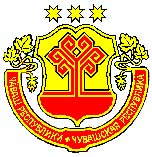 КАНАШ РАЙОНĚН ЦИЙĚЙЫШĂНУ25.10.2021  711 № Канаш хулиАДМИНИСТРАЦИЯКАНАШСКОГО РАЙОНАЧУВАШСКОЙ РЕСПУБЛИКИПОСТАНОВЛЕНИЕ25.10.2021   № 711город КанашО порядке разработки, утверждения и проведения экспертизы административных регламентов предоставления муниципальных услуг и  исполнения муниципальных функций